2.2.22LO: To answer questions about the data in a bar chart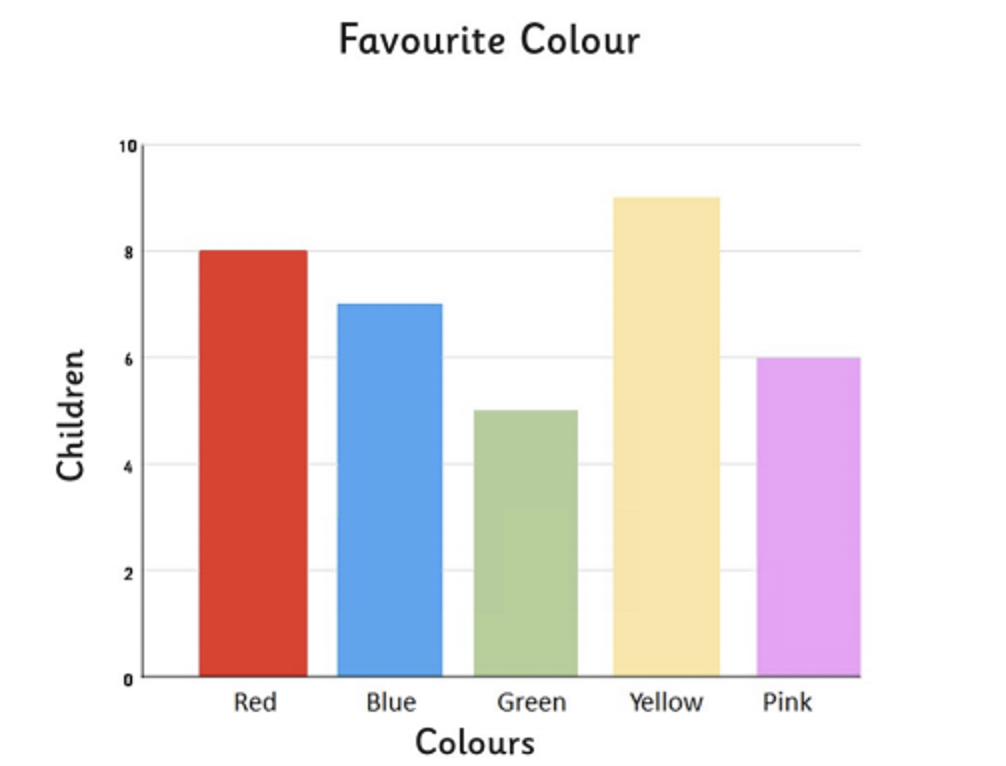 Answer the following questions.What is the least favourite colour?How many children chose yellow as their favourite colour?How many fewer children chose green than blue as their favourite colour?How many children altogether chose pink and red as their favourite colour?How many more children chose red than pink as their favourite colour?How many children chose yellow, pink and green as their favourite colour?How many fewer children chose green than yellow as their favourite colour?Extension: Have a go at the ‘Challenge Cards’. Do as many as you can! Start with the cards with one chilli and work your way up to the really spicy 3 chilli one! Good luck!